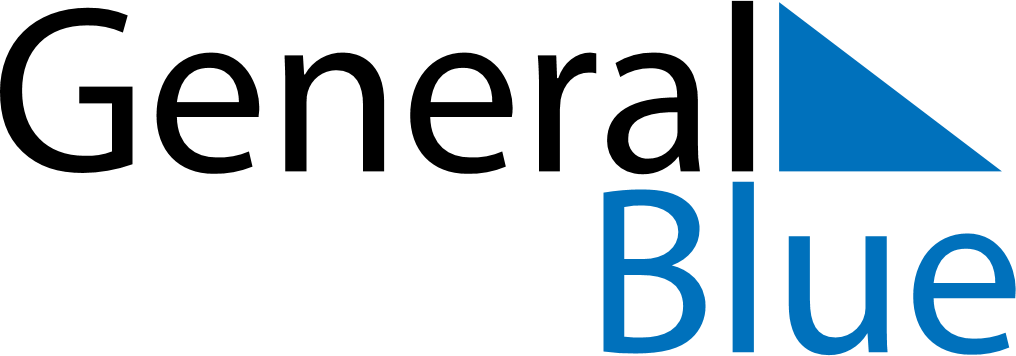 April 2029April 2029April 2029GuatemalaGuatemalaMondayTuesdayWednesdayThursdayFridaySaturdaySunday1Easter Sunday23456789101112131415161718192021222324252627282930